Sigue el trazo.Sigue el trazo con plumón.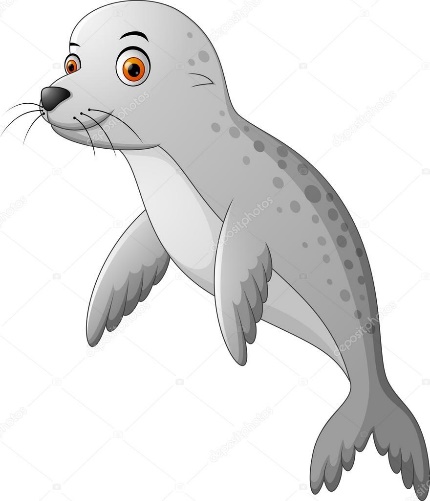 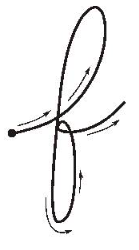 